Management SupportAanwezig -	Mevrouw Ann Adriaensen, vertegenwoordiger Pharma.be en Voorzitter-	De heer Xavier De Cuyper, Administrateur-generaal, vertegenwoordiger FAGG-	De heer Davy Persoons, vertegenwoordiger Pharma.be -	De heer Christian Delaporte, vertegenwoordiger HST -	De heer Marnix Denys, toekomstig vertegenwoordiger beMedTech-	Mevrouw Véronique De Coen, vertegenwoordiger RASH-	De heer Augustin Coppée, vertegenwoordiger Beleidscel VOLKSGEZONDHEID-	De heer Christophe Peferoen, vertegenwoordiger Beleidscel VOLKSGEZONDHEID-	De heer Marc Gryseels, vertegenwoordiger BACHI-	De heer Pieter Boudrez, vertegenwoordiger FeBelGen-	De heer Eric Van Nueten, vertegenwoordiger NVGV -	De heer Pascal Giloteau, Coördinator Ondersteunende diensten -	De heer Koen Straetmans, vertegenwoordiger APB -	De heer Tom De Bue, Inspecteur van Financiën -	De heer Jens Van Krieken, Vereniging van ziekenhuisapothekersVerontschuldigd-	De heer Marc-Henry Cornely, OphacoGenodigden -	Mevrouw Greet Musch, Directeur-generaal Pre-Vergunning-	Mevrouw Ethel Mertens, Directeur-generaal Inspectie-	De heer Hugues Malonne, Directeur-generaal Post-	Deloitte: de heren Wim Den Haese en Pieter Bauwens Secretariaat-	Astrid Moens, Management Support - Diensten van de Administrateur-generaal FAGG1.	Goedkeuring van de agenda De agenda wordt goedgekeurd. 2.	goedkeuring van het verslag van de vergadering van 14.12.2016Het verslag van de vergadering van 14 december 2016 wordt goedgekeurd.3.	AnnUAL FEE 2015: MONITORING Het FAGG is momenteel bezig met het invorderen van de niet ontvangen bedragen. Dit punt wordt afgesloten. 4.	ANNUAL FEE 2016 & GENTLEMEN’S AGREEMENT 2017Dit punt is op de dagorde geplaatst omwille van vertraging betreffende de inwerkingtreding van een budgettaire bepaling in de wet van 18 december 2016 houdende diverse bepalingen inzake gezondheid. Het FAGG heeft een voorstel van gentlemen’s agreement opgesteld dat op de huidige vergadering van het Doorzichtigheidscomité ter goedkeuring voorligt. Het voorstel van gentlemen’s agreement wordt verworpen. 5. 	BUDGET 2017: BUDGETTAIRE VOORZICHTIGHEID De desbetreffende omzendbrief wordt toegelicht aan de leden. 6.	zbb stand van zakenDeloitte licht de stand van zaken van het ZBB project toe aan de leden van het Doorzichtigheidscomité.7.	BEGROTING 2018- KOSTEN GEDEKT DOOR DOTATIEEr wordt door de leden akte genomen van de kosten gedekt door de dotatie. - FLOWTHROUGHSEr wordt door de leden akte genomen van de flowthroughs.- COLLECTIEVE FEES DIE BIJDRAGEN TOT OPERATING FUNDDit punt is in de presentatie van Deloitte (punt 6) aan bod gekomen. 8.	feedback auditcomitéDe voorzitter van het auditcomité licht de werkzaamheden van het auditcomité toe. Dit punt zal verder worden hernomen worden op een volgende vergadering van het Doorzichtigheidscomité. 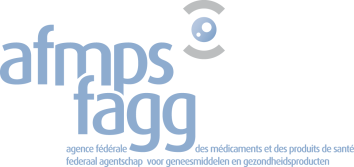 Federaal agentschap voor geneesmiddelen en gezondheidsproductenAgence fédérale des médicaments et des produits de santéEurostation II – Place Victor Hortaplein 40/401060 Brussel-BruxellesDOORZICHTIGHEIDSCOMITE 63 – NOTULEN  08.02.2017 – 8E363 – 10u